Concurso Idea-Proyecto“Villa-Ba Emprende 2014”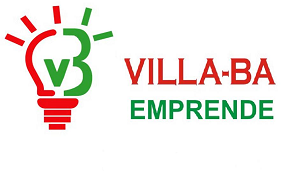 Formulario de inscripción Título de la Idea-proyecto:Participantes:Miembro 1 (contacto principal)El solo hecho de presentar este formulario implica que los participantes conocen y aceptan en su totalidad las Bases y Condiciones del Concurso.Miembro 2Miembro 3El solo hecho de presentar este formulario implica que los participantes conocen y aceptan en su totalidad las Bases y Condiciones del Concurso.Bases y condiciones del concurso disponibles en el sitio Web de la Fundación Loma Negra www.fundacionlomanegra.org.ar, el sitio Web del Instituto de Economía de la Facultad de Ciencias Económicas http://www.econ.unicen.edu.ar/ie.Idea de negocio¿Cuál es la idea de negocio? ¿Conocen una propuesta similar en otro lugar?¿Cómo, cuándo y por qué surge la idea?¿Qué necesidades o problemas atiende? ¿Cuáles son los productos o servicios principales? ¿Por qué un cliente preferiría sus productos o servicios por sobre los demás? ¿Qué otros productos o servicios se ofrecerán?¿Quiénes serían los potenciales clientes? Breve caracterización¿Qué impacto podría tener el negocio en las localidades? (social, ambiental, económico, generación de empleo, etc.)¿Cuáles son los principales 10 recursos necesarios para implementar la idea-proyecto? (financieros, humanos, maquinarias, inmuebles, materias primas, insumos, etc.)1 Se tiene2 Se consigue fácilmente3 No se sabe si se puede conseguir¿Con qué experiencia, conocimientos y contactos cuentan en relación a la idea?¿Qué habilidades o conocimientos adicionales sería necesario desarrollar?¿Qué tan difícil de copiar es la idea de negocios en general?La presentación se podrá realizar por vía digital, enviando un correo electrónico con el formulario adjunto a villabaemprende@outlook.com, o impreso y en sobre cerrado, en Administración Planta Barker Loma Negra de lunes a viernes de 10 a 15hs, teléfono  (02292) 498095/96 Internos: 6227 (Contacto: Juan Pablo Acuña) y 6313 (Contacto: Milagros Rodríguez).ApellidoNombreDocumentoFecha de nac.LocalidadDirecciónTeléfonoCelularCorreo electrónicoApellidoNombreDocumentoFecha de nac.LocalidadDirecciónTeléfonoCelularCorreo electrónicoApellidoNombreDocumentoFecha de nac.LocalidadDirecciónTeléfonoCelularCorreo electrónicoRecursoDescripciónSituaciónSituaciónSituaciónRecursoDescripción123